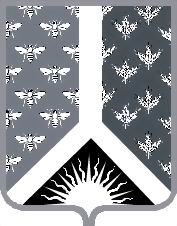 СОВЕТ НАРОДНЫХ ДЕПУТАТОВ НОВОКУЗНЕЦКОГО МУНИЦИПАЛЬНОГО РАЙОНАР Е Ш Е Н И Е от 22 апреля 2014 года № 49-МНПАО признании утратившими силу некоторых нормативных правовых актов Новокузнецкого районного Совета народных депутатовПринято Советом народных депутатовНовокузнецкого муниципального района 22 апреля 2014 года1. Со дня вступления в силу настоящего Решения признать утратившими силу: 1) решение Новокузнецкого районного Совета народных депутатов от 22.08.2011 № 301-МНПА «Об утверждении Положения о порядке формирования, обеспечения размещения, исполнения и контроля за исполнением муниципального заказа в муниципальном образовании «Новокузнецкий муниципальный район»;2) решение Новокузнецкого районного Совета народных депутатов от 13.11.2012 № 417-МНПА «О внесении изменений в Положение о порядке формирования, обеспечения размещения, исполнения и контроля за исполнением муниципального заказа в муниципальном образовании «Новокузнецкий муниципальный район», утвержденное решением Новокузнецкого районного Совета народных депутатов от 22.08.2011 № 301-МНПА».2. Настоящее Решение вступает в силу со дня, следующего за днем его официального опубликования.Председатель Совета народных депутатов Новокузнецкого муниципального района                                                                      О. Г. Шестопалова                                                                   Глава Новокузнецкого муниципального района                                                                       Е. А. Манузин